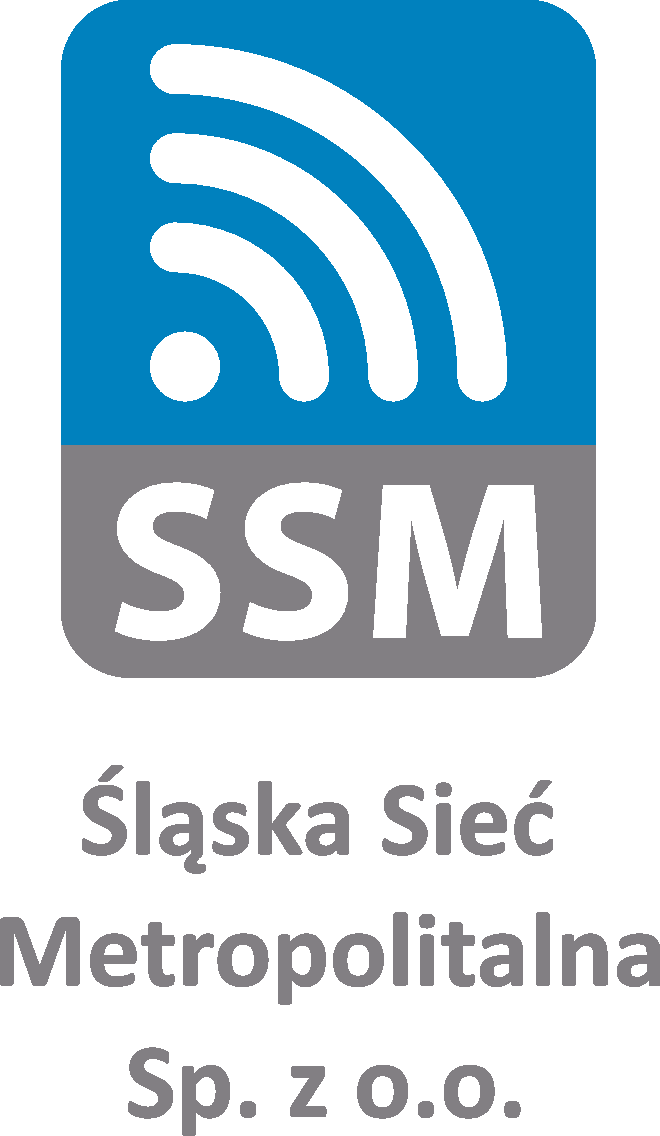 Specjalista ds. serwisuMiejsce pracy: GliwiceOsoba zatrudniona na tym stanowisku będzie wykonywała zadania związane m.in.: z obsługą i utrzymaniem systemów  teleinformatycznych klientów Spółki.Do głównych zadań osoby zatrudnionej na stanowisku należeć będzie:wsparcie teleinformatyczne,wdrażanie nowych technologii, serwis oraz konserwacja urządzeń teleinformatycznych,lokalizowanie oraz usuwanie awarii,przegląd oraz aktualizacja systemów oraz aplikacji,testowanie oraz podnoszenie jakości usług świadczonych klientowi końcowemu,bieżące utrzymanie oraz dbałość o spójność dokumentacji wewnętrznej,przygotowywanie raportów,nadzór usług świadczonych u Klienta,współpraca z zespołem Administratorów,wsparcie użytkowników końcowych.Nasze wymagania to:wykształcenie co najmniej średnie,umiejętność konfiguracji systemów MS Windows oraz pakietu Office z poziomu administratora,znajomość konfiguracji urządzeń sieciowych,znajomość elementów infrastruktury LAN/MAN/WAN/WLAN,umiejętność serwisowania komputerów oraz urządzeń peryferyjnych,umiejętność samodzielnego poszukiwania rozwiązań i analityczne myślenie,odpowiedzialność i rzetelność,dyspozycyjność,komunikatywność,prawo jazdy kat. B.Dodatkowym atutem będzie:doświadczenie zawodowe obejmujące obsługę i utrzymanie urządzeń teleinformatycznych,posiadanie certyfikatów ze szkoleń i/lub kursów obejmujących zakres techniczny opisany w wymaganiach.Oferujemy:stabilne warunki zatrudnienia w ramach umowy o pracę,wynagrodzenie adekwatne do posiadanych kompetencji,ubezpieczenie grupowe na życie,możliwość rozwijania swoich kompetencji i kwalifikacji zawodowych,ciekawą, ambitną, pełną wyzwań pracę w firmie o stabilnej pozycji.Jeśli jesteś zainteresowany/na naszą ofertą prześlij nam list motywacyjny, swoje CV wraz z oświadczeniem zawierającym zgodę na przetwarzanie danych osobowych dla potrzeb niezbędnych do realizacji procesu rekrutacji na adres: rekrutacje@ssm.silesia.pl w temacie „Kandydat na stanowisko Specjalisty ds. serwisu” lub składając osobiście w sekretariacie Śląskiej Sieci Metropolitalnej Sp. z o.o. przy ul. Bojkowskiej 37P w Gliwicach.Zastrzegamy sobie prawo odpowiedzi jedynie na wybrane oferty pracy.Inne informacje:Nadesłanych ofert nie odsyłamy, a nieodebrane po sześciu miesiącach od dnia naboru podlegają zniszczeniu.ZarządŚląskiej Sieci Metropolitalnej
 Sp. z o.o.